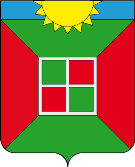 КОНТРОЛЬНО-СЧЕТНЫЙ ОРГАН ГОРОДСКОГО ПОСЕЛЕНИЯ СМЫШЛЯЕВКА МУНИЦИПАЛЬНОГО РАЙОНАВОЛЖСКИЙ САМАРСКОЙ ОБЛАСТИРоссия, 443548, Самарская область, м.р. Волжский, п.г.т. Смышляевка, ул. Пионерская д. 2а., т. 999-29-86, 999-21-91, e-mail: : KSO9992191» yandex.ru№ КО.1.   31.05.2022г. Распоряжение«О внесении изменений в план работы Контрольно – счетного органа г. п. Смышляевка м.р. Волжский Самарской области на 2022 год».	В соответствии с Федеральным Законом от 07. 02. 2011 г. № 6-ФЗ «Об общих принципах организации и деятельности контрольно – счетных органов субъектов Российской Федерации и муниципальных образований», с Федеральным Законом от 01. 07. 2021 г. № 255-ФЗ «О внесении изменений в Федеральный Закон «Об общих принципах организации и деятельности контрольно – счетных органов субъектов Российской Федерации и муниципальных образований» и отдельные законодательные акты Российской Федерации, Стандарта организации деятельности контрольно – счетного органа городского поселения Смышляевка муниципального района Волжский Самарской области введенного в действие 01. 03. 2017 года, утвердить изменения в план работы КСО на 2022 год.	Приложение № 1 «План работы Контрольно – счетного органа городского поселения Смышляевка на 2022год».Председатель контрольно-счетного органаг. п. Смышляевка м. р. Волжский Самарской области                                                                       К. Т. Ткачев